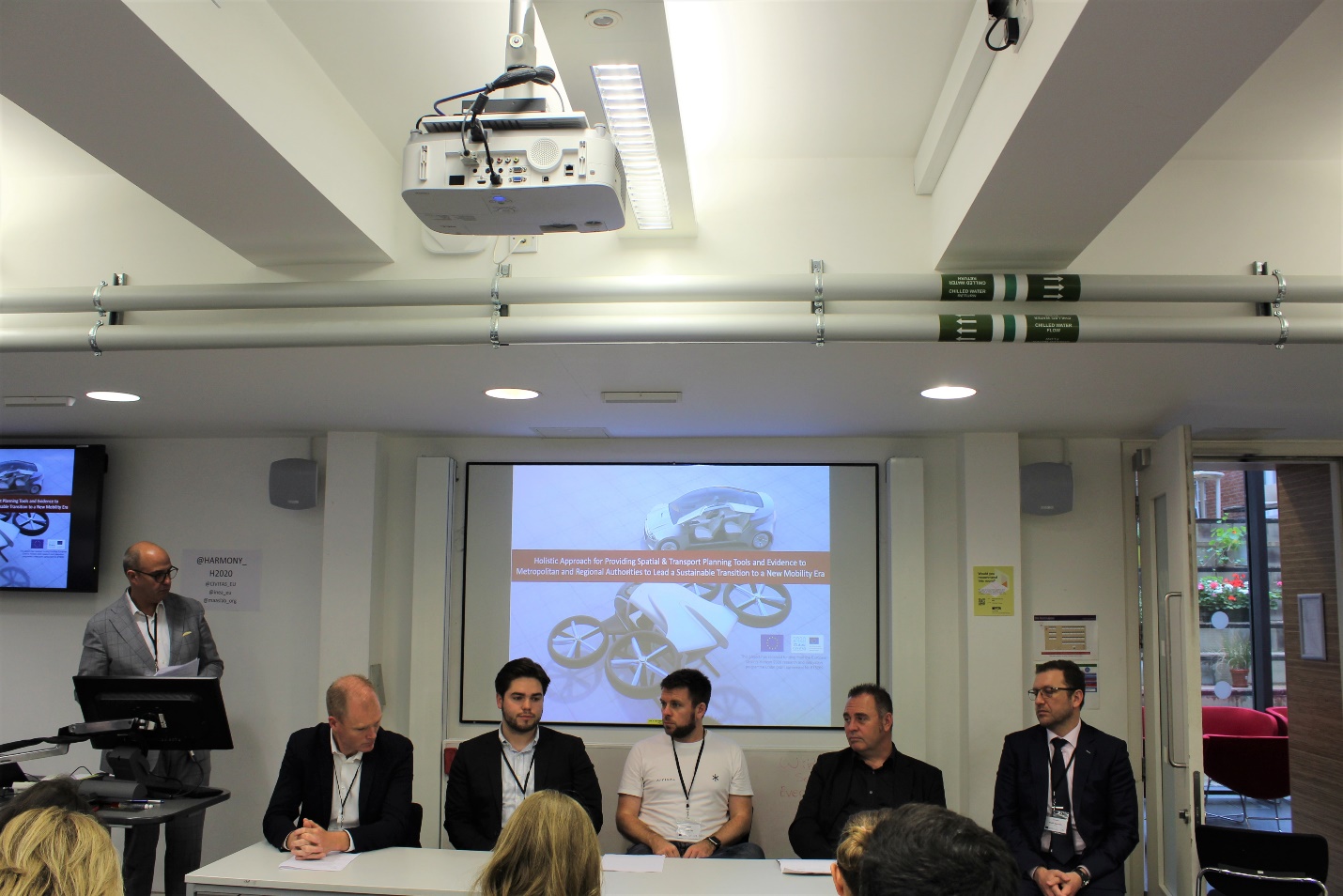 First panel at the HARMONY launch event, London, 7th June 2019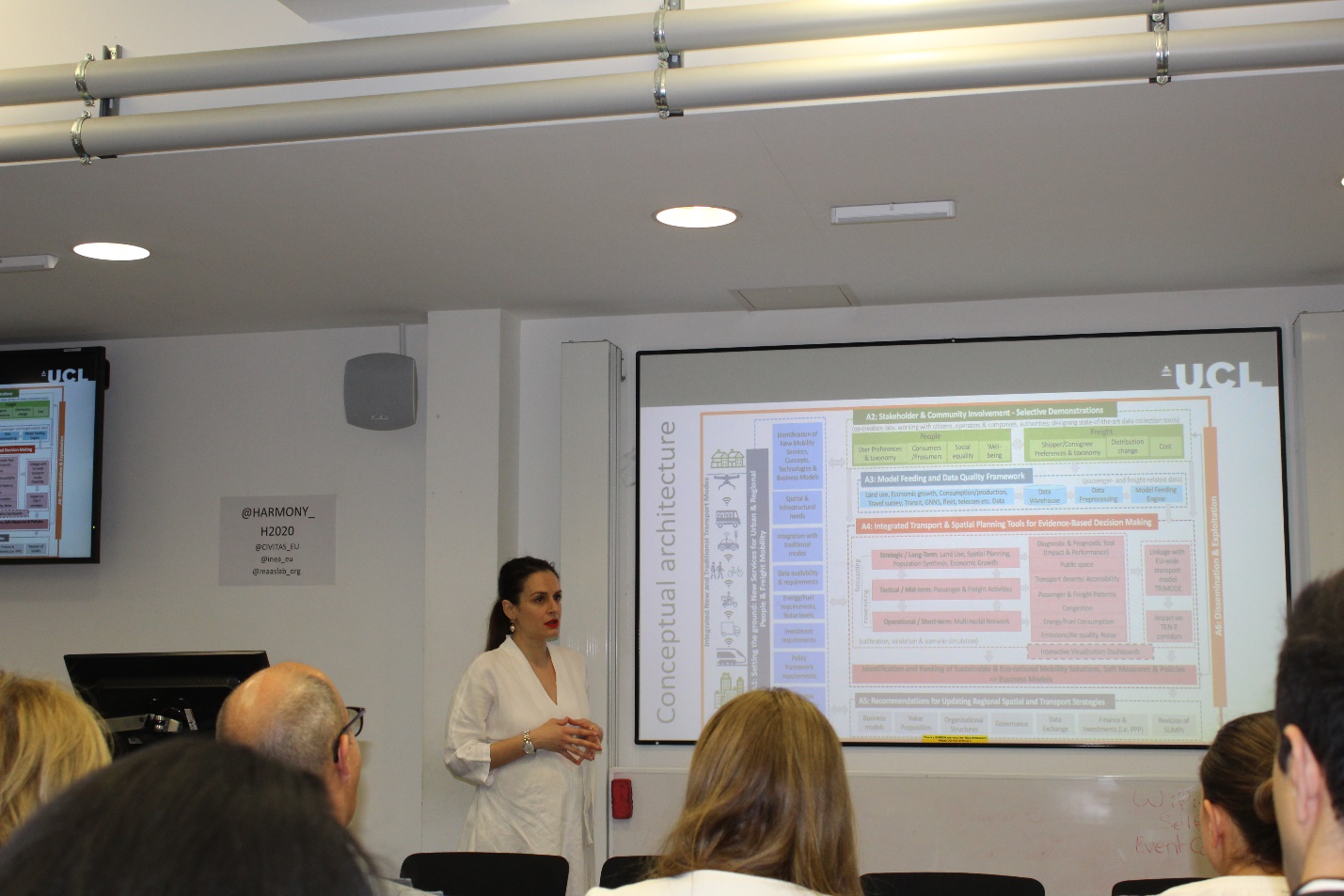 The coordinator prof. Maria Kamargianni at the HARMONY launch event, London, 7th June 2019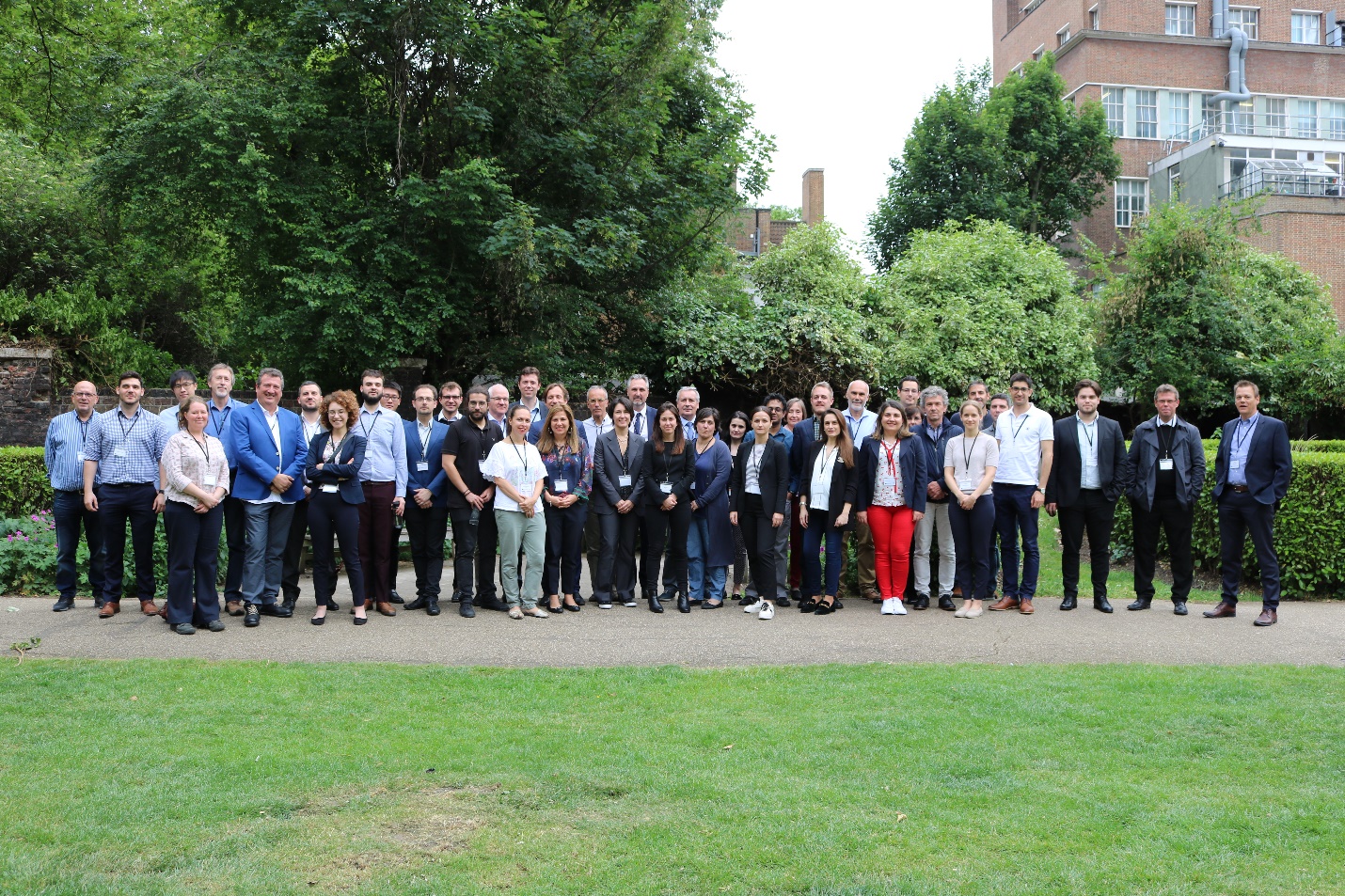 The HARMONY consortium at the Kick-off meeting in London, 5th June 2019